UNDERGRADUATE CURRICULUM COMMITTEE (UCC)
PROPOSAL FORM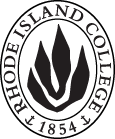 Cover page	scroll over blue text to see further important instructions: please read.N.B. DO NOT USE HIGHLIGHT, please DELETE THE WORDS THAT DO NOT APPLY TO YOUR PROPOSALALL numbers in section (A) need to be completed, including the impact ones.B.  NEW OR REVISED COURSES  DO NOT use highlight. Delete this whole page if the proposal does not include a new or revised course.D. SignaturesChanges that affect General Education in any way MUST be approved by ALL Deans and COGE Chair.Changes that directly impact more than one department/program MUST have the signatures of all relevant department chairs, program directors, and relevant dean (e.g. when creating/revising a program using courses from other departments/programs). Check UCC manual 4.2 for further guidelines on whether the signatures need to be approval or acknowledgement.Proposals that do not have appropriate approval signatures will not be considered. Type in name of person signing and their position/affiliation.Send electronic files of this proposal and accompanying catalog copy to curriculum@ric.edu and a printed or electronic signature copy of this form to the current Chair of UCC. Check UCC website for due dates.D.1. Approvals:   required from programs/departments/deans who originate the proposal.  may include multiple departments, e.g., for joint/interdisciplinary prposals. A.1. Course or programTHTR 226:  Acting IV: voice and articulation THTR 226:  Acting IV: voice and articulation THTR 226:  Acting IV: voice and articulation THTR 226:  Acting IV: voice and articulation Replacing thTR 220:  voice and articulation for the performer--deletethTR 220:  voice and articulation for the performer--deletethTR 220:  voice and articulation for the performer--deletethTR 220:  voice and articulation for the performer--deleteA.2. Proposal typeCourse:  revision and deletionCourse:  revision and deletionCourse:  revision and deletionCourse:  revision and deletionA.3. OriginatorWilliam WilsonHome departmentMusic, Theatre, and DanceMusic, Theatre, and DanceMusic, Theatre, and DanceA.4. Context and Rationale The course THTR 226 will be the same exact course as THTR 220 Voice and Articulation for the Performer (which can be deleted).We are simply requesting a change in the title and number of the course so that it fits into a clear sequence of acting courses within the department.To allow for flexibility in students’ scheduling there will be continue to be no prerequisite.There will be a new articulation with CCRI for them to be able to substitute their COMM 1110 for this, so that CCRI students will be able to take the first four “Acting” classes at CCRI before transferring.The course THTR 226 will be the same exact course as THTR 220 Voice and Articulation for the Performer (which can be deleted).We are simply requesting a change in the title and number of the course so that it fits into a clear sequence of acting courses within the department.To allow for flexibility in students’ scheduling there will be continue to be no prerequisite.There will be a new articulation with CCRI for them to be able to substitute their COMM 1110 for this, so that CCRI students will be able to take the first four “Acting” classes at CCRI before transferring.The course THTR 226 will be the same exact course as THTR 220 Voice and Articulation for the Performer (which can be deleted).We are simply requesting a change in the title and number of the course so that it fits into a clear sequence of acting courses within the department.To allow for flexibility in students’ scheduling there will be continue to be no prerequisite.There will be a new articulation with CCRI for them to be able to substitute their COMM 1110 for this, so that CCRI students will be able to take the first four “Acting” classes at CCRI before transferring.The course THTR 226 will be the same exact course as THTR 220 Voice and Articulation for the Performer (which can be deleted).We are simply requesting a change in the title and number of the course so that it fits into a clear sequence of acting courses within the department.To allow for flexibility in students’ scheduling there will be continue to be no prerequisite.There will be a new articulation with CCRI for them to be able to substitute their COMM 1110 for this, so that CCRI students will be able to take the first four “Acting” classes at CCRI before transferring.The course THTR 226 will be the same exact course as THTR 220 Voice and Articulation for the Performer (which can be deleted).We are simply requesting a change in the title and number of the course so that it fits into a clear sequence of acting courses within the department.To allow for flexibility in students’ scheduling there will be continue to be no prerequisite.There will be a new articulation with CCRI for them to be able to substitute their COMM 1110 for this, so that CCRI students will be able to take the first four “Acting” classes at CCRI before transferring.A.5. Student impactIdeally, theatre students will follow a clearer progression through all acting classes.  (Acting I through Acting VIII). Some students will be able to take an acting class each semester of their four-year college career for the first time.  Students will be able to study acting with their classmates, therefore creating an ensemble.Ideally, theatre students will follow a clearer progression through all acting classes.  (Acting I through Acting VIII). Some students will be able to take an acting class each semester of their four-year college career for the first time.  Students will be able to study acting with their classmates, therefore creating an ensemble.Ideally, theatre students will follow a clearer progression through all acting classes.  (Acting I through Acting VIII). Some students will be able to take an acting class each semester of their four-year college career for the first time.  Students will be able to study acting with their classmates, therefore creating an ensemble.Ideally, theatre students will follow a clearer progression through all acting classes.  (Acting I through Acting VIII). Some students will be able to take an acting class each semester of their four-year college career for the first time.  Students will be able to study acting with their classmates, therefore creating an ensemble.Ideally, theatre students will follow a clearer progression through all acting classes.  (Acting I through Acting VIII). Some students will be able to take an acting class each semester of their four-year college career for the first time.  Students will be able to study acting with their classmates, therefore creating an ensemble.A.6. Impact on other programs nonenonenonenonenoneA.7. Resource impactFaculty PT & FT: nonenonenonenoneA.7. Resource impactLibrary:nonenonenonenoneA.7. Resource impactTechnologynonenonenonenoneA.7. Resource impactFacilities:nonenonenonenoneA.8. Semester effectiveFall 2019Old (for revisions only)Only include information that is being revised, otherwise leave blank (delete provided examples that do not apply)NewExamples are provided for guidance, delete the ones that do not applyB.1. Course prefix and number THTR 220 deleteTHTR 226B.3. Course title Voice and Articulation for the PerformerActing IV:  Voice and ArticulationB.4. Course description SameB.5. Prerequisite(s)NoneNoneB.6. OfferedSpring  SpringB.7. Contact hours 33B.8. Credit hours33B.10. Grading system Letter grade  Letter grade  B.11. Instructional methodsStudio StudioB.12.CategoriesRequired for major/minor   Required for major/minor   B.13. Is this an Honors course?NONOB.14. General EducationN.B. Connections must include at least 50% Standard Classroom instruction.NO  NOB.15. How will student performance be evaluated?B.18. Course learning outcomes: List each one in a separate rowProfessional Org.Standard(s), if relevantHow will each outcome be measured?B.19. Topical outline: Do NOT insert whole syllabus, we just need a two-tier outlineNamePosition/affiliationSignatureDateAlan PickartProgram Director of  TheatreIan GreitzerChair of  Music, Theatre, and DanceEarl SimsonDean of Arts and SciencesTab to add rows